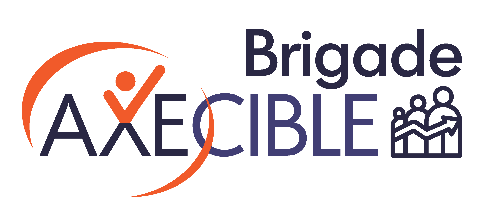 Pourquoi devenir brigadier?LA BRIGADE ÇA DONNE QUOI ?Un canal de communication sur vos obstacles d'accessibilité.L'amélioration de l'accessibilité pour tout le monde.Un partage de votre appréciation.Un engagement citoyen. LA BRIGADE C'EST QUOI ?Une application mobile simple utilisée par une équipe de brigadiers et brigadières anonymes pour évaluer l'accessibilité de documents, de sites Internet, de services et de tous les établissements publics.LA BRIGADE C'EST POUR QUI ?Toute personne ayant une limitation fonctionnelle ou ses proches.Toute personne qui rencontre des obstacles et qui veut partager sonexpérience-client.Tout personne intervenante, animatrice ou accompagnatrice d'une personne ayant une limitation.TERRITOIRE DESSERVI :Agglomération de LongueuilMRC du Haut-RichelieuMRC des Jardins de NapiervilleMRC de Marguerite D'YouvilleMRC de RoussillonMRC de RouvilleMRC de la Vallée du RichelieuUNE INITIATIVE DU :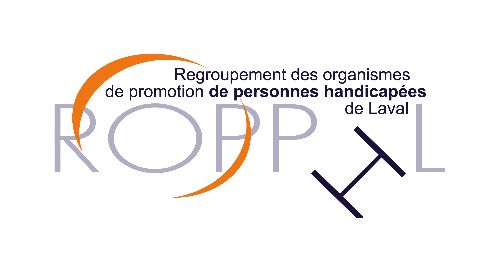 WWW.AXECIBLE.ORG Pour l'amélioration de la qualité de vie des personnes ayant unelimitation.CONTACTEZ-NOUS1400, boul. Édouard, Suite 113Longueuil, J4T 3T2450-923-1548info@gaphrsm.cawww.gaphrsm.ca 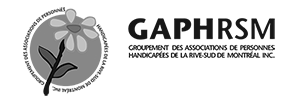 